Регистрация заявленийРегистрация заявлений возможна для услуг с открытым планом приема. Для регистрации заявлений необходимо:Перейти в раздел «Реестр заявлений»Нажать кнопку «Зарегистрировать» (Рисунок 1)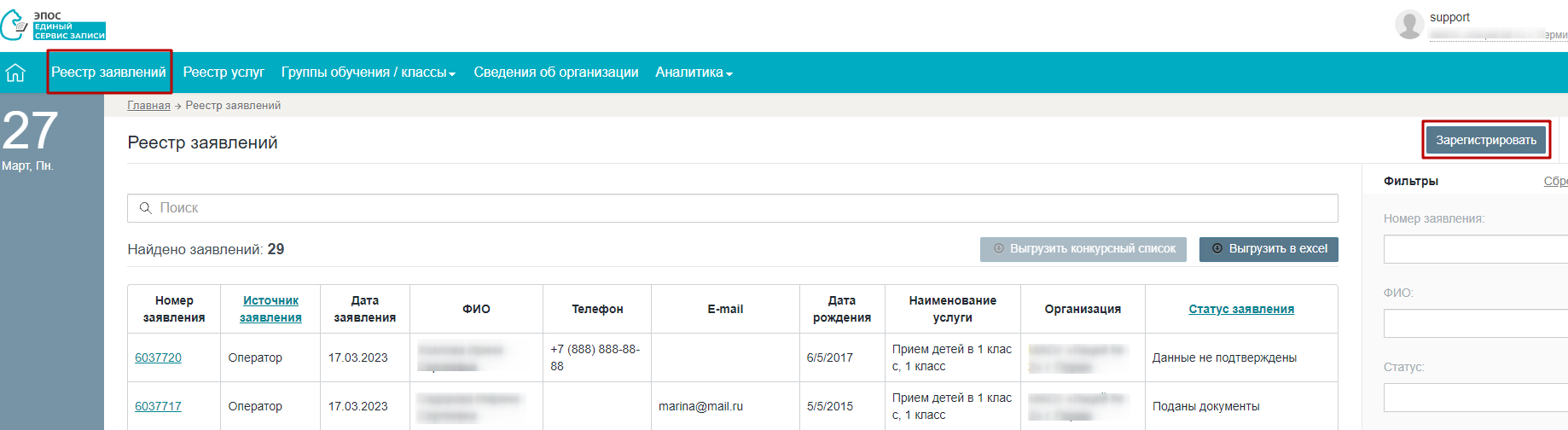 Рисунок 1 – Переход к регистрации заявленияНа форме заявления ввести в строке поиска наименование услуги (Рисунок 2, п.1) или нажать кнопку быстрого поиска (Рисунок 2, п.2)В списке доступных планов приема выбрать план приема с типом «Запись в школу» (Рисунок 2, п.3)Нажать кнопку «Перейти к заполнению» (Рисунок 2, п.4)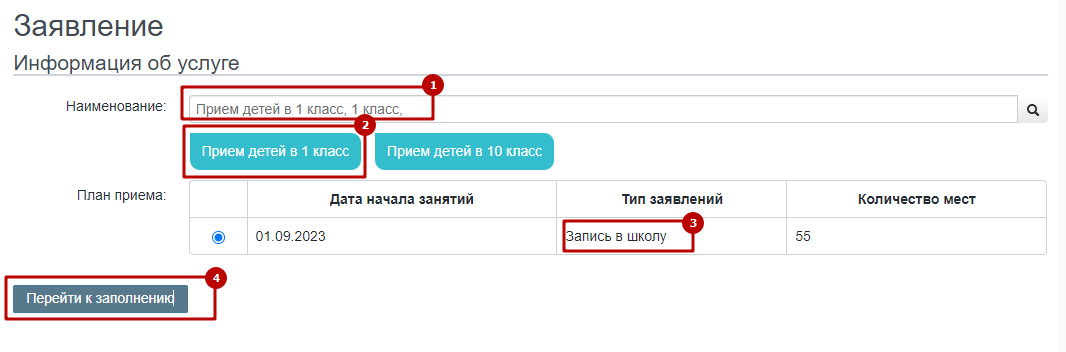 Рисунок 2 – Выбор услуги на форме заявленияЗаполнить разделы формы:«Информация о ребенке»«Данные документа, удостоверяющего личность»«Преимущества при поступлении»«Дополнительная информация о ребенке»«Информация о заявителе»«Данные документа заявителя»«Дополнительное контактное лицо» (заполнение блока необязательно)Нажать кнопку «Сохранить»Работа в реестре заявленийПросмотр списка заявлений, поданных в общеобразовательную организацию, осуществляется в разделе «Реестр заявлений»:Для поиска заявления по ФИО ребенка или заявителя можно воспользоваться строкой поиска (Рисунок 3, п.1)Для фильтрации заявлений по статусу заявления, источнику подачи, услуге, плану приема и т.д. необходимо задать параметры фильтрации (Рисунок 3, п.2), например:Для формирования списка заявлений на детей младше 6.5 лет на начало учебного года используется параметр фильтрации «Возраст на начало обучения» (Рисунок 4)Для контроля за сроками обработки заявлений используется параметр фильтрации «Дата заявления» (Рисунок 5)Для выгрузки списка заявлений в excel-файл необходимо нажать кнопку «Выгрузить в excel» (Рисунок 3, п.3), выгрузка осуществляется с учетом заданных параметров фильтрации заявлений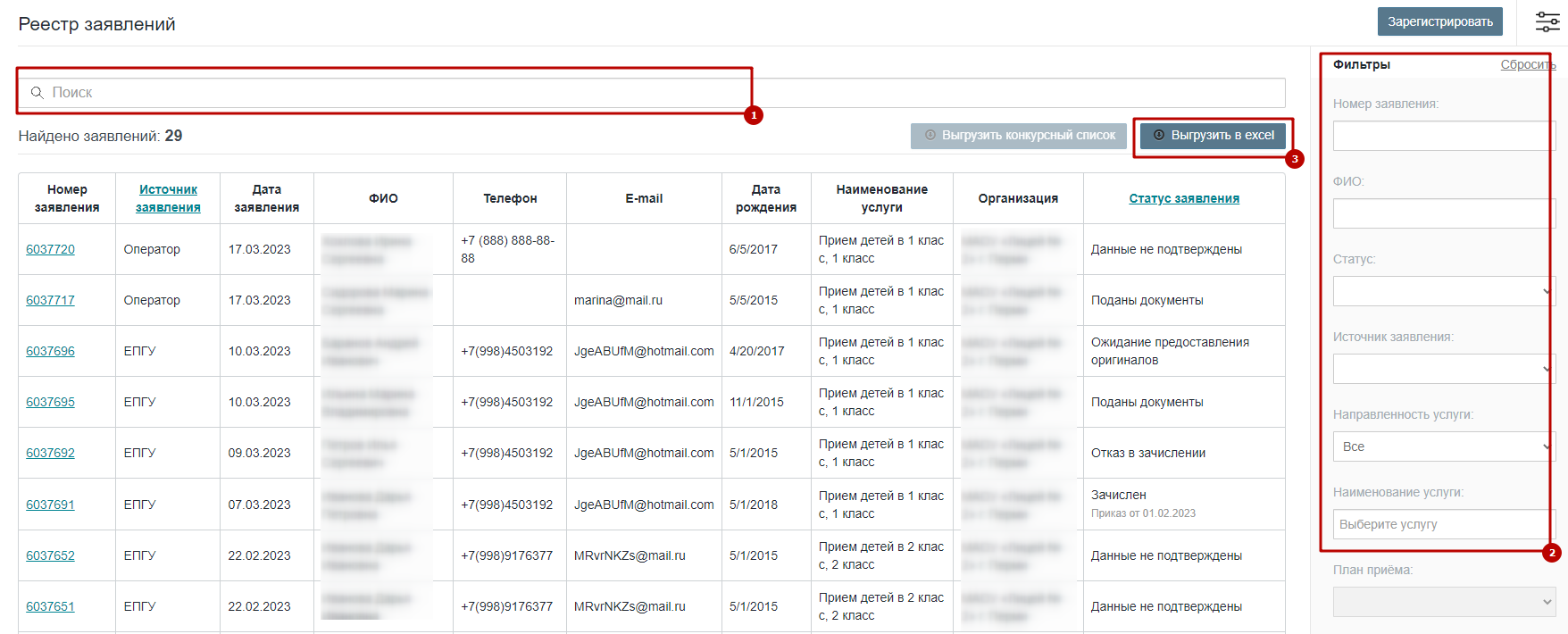 Рисунок 3 – Раздел «Реестр заявлений»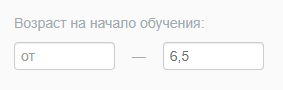 Рисунок 4 – Фильтрация по возрасту на начало обучения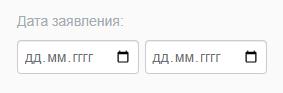 Рисунок 5 – Фильтрация по дате подачи заявленияРабота с заявлениямиПечать данных заявленияПерейти в раздел «Реестр заявлений»Открыть форму заявленияДля формирования печатной формы заявления нажать кнопку «Печать» (Рисунок 6, п.1)Для формирования расписки в получении документов по заявлению нажать кнопку «Расписка в получении документов» (Рисунок 6, п.2)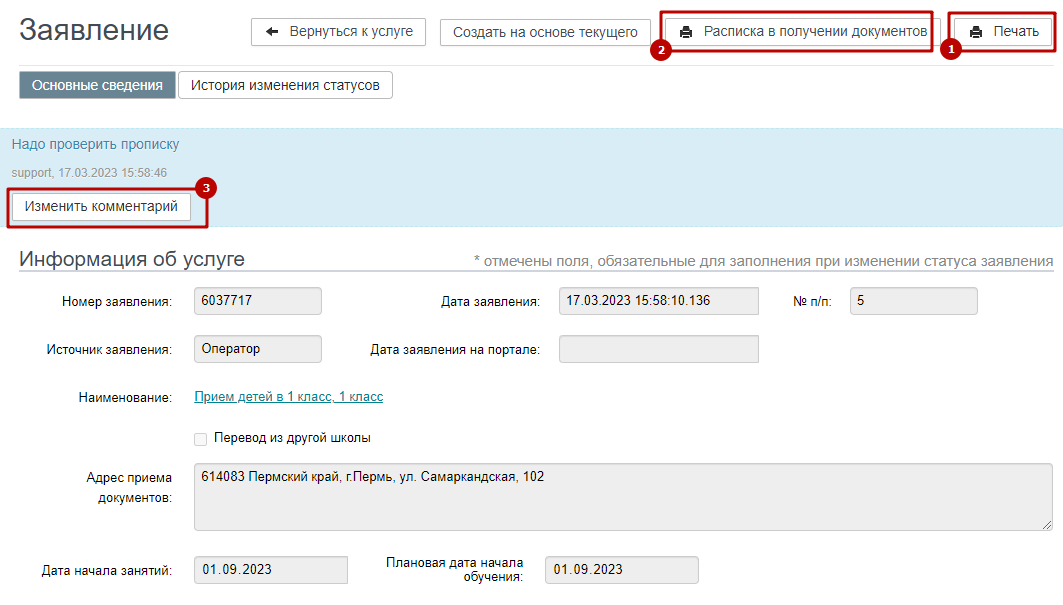 Рисунок 6 – Печать заявленияДобавление комментария к заявлениюК заявлению может быть добавлен комментарий, доступный для просмотра и изменения только сотрудникам общеобразовательной организации. Для добавления комментария необходимо:Перейти в раздел «Реестр заявлений»Открыть форму заявленияНажать кнопку «Изменить комментарий» (Рисунок 6, п.3)Ввести текст комментария, нажать кнопку «Сохранить» (Рисунок 7)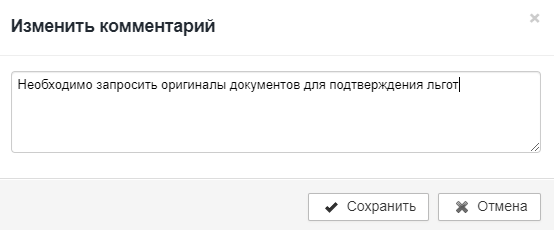 Рисунок 7 – Добавление комментарияРедактирование данных заявленияРедактирование доступно для заявлений до момента их обработки (зачисления или отказа). Для внесения изменений в данные заявления необходимо:Перейти в раздел «Реестр заявлений»Открыть форму заявленияВ нижней части формы нажать кнопку «Редактировать» (Рисунок 8), вместо кнопки «Редактировать» отобразиться кнопка «Сохранить»Изменить атрибуты заявления (изменению подлежат все данные, кроме ФИО ребенка)В нижней части формы нажать кнопку «Сохранить»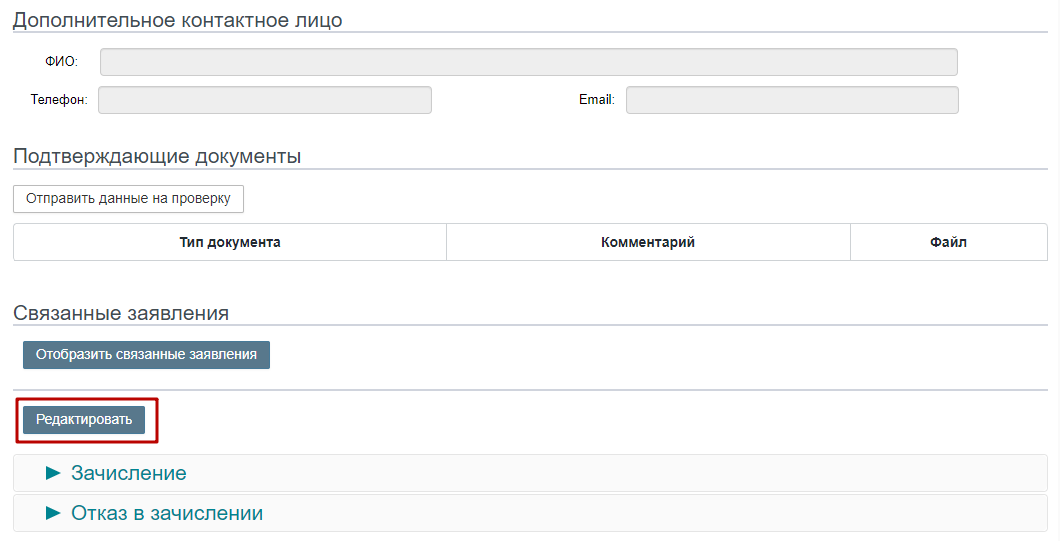 Рисунок 8 – Внесение изменений в данные заявленияПросмотр списка связанных заявленийПоиск связанных заявлений осуществляется среди всех школ края по ФИО и дате рождения ребенка. Для просмотра списка связанных заявлений необходимо:Перейти в раздел «Реестр заявлений»Открыть форму заявленияНажать кнопку «Отобразить связанные заявления» (Рисунок 9, п.1)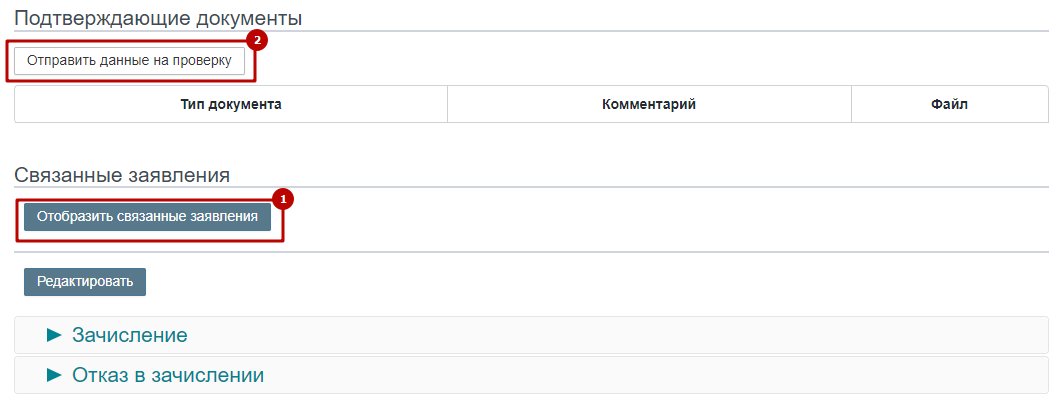 Рисунок 9 – Внесение изменений в данные заявленияОтправка запросов на проверку данныхРучная отправка межведомственных запросов на проверку данных документа, удостоверяющего личность ребенка, и данных регистрации ребенка доступна для заявлений, зарегистрированных оператором Системы. Для отправки данных на проверку необходимо:Перейти в раздел «Реестр заявлений»Открыть форму заявленияВ разделе «Подтверждающие документы» нажать кнопку «Отправить данные на проверку» (Рисунок 9, п.2)Результат проверки отобразится в разделе «Подтверждающие документы» (Рисунок 10), время проверки может занять до пяти рабочих дней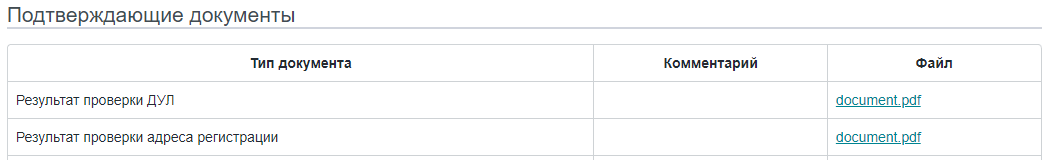 Рисунок 10 – Просмотр результатов проверки данных заявленияЗапрос оригиналов документовПо заявлениям, поданным на ЕПГУ, доступна операция запроса оригиналов документов. Текст запроса отображается в качестве комментария к заявлению в ЛК ЕПГУ Заявителя. Для запроса оригиналов необходимо:Перейти в раздел «Реестр заявлений»Открыть форму заявления с источником подачи «ЕПГУ»В нижней части формы нажать кнопку «Запросить оригиналы» (Рисунок 11, п.1)Ввести текст запроса, нажать кнопку «Отправить» (Рисунок 12)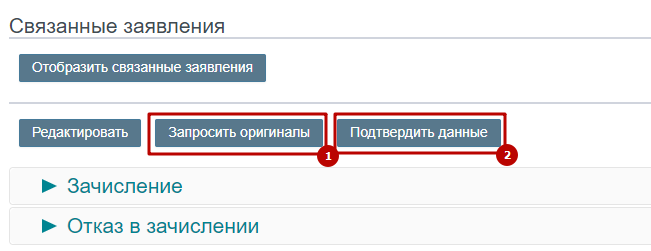 Рисунок 11 – Запрос оригиналов документов для заявлений с ЕПГУ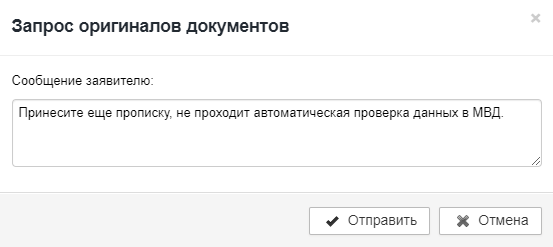 Рисунок 12 – Отправка запроса на предоставление оригиналовПодтверждение данных заявления операторомДля заявлений в статусах «Данные не подтверждены» и «Ожидание предоставления оригиналов» доступна операция подтверждения корректности данных в заявлении. Для этого необходимо:Перейти в раздел «Реестр заявлений»Открыть форму заявленияВ нижней части формы нажать кнопку «Подтвердить данные» (Рисунок 11, п.2)Просмотр истории рассмотрения заявленияНа форме заявления доступна для просмотра история изменения статусов заявления с указанием времени изменения и ФИО пользователя (Рисунок 12), осуществившего изменение статуса. Статусы, присвоенные заявлению автоматически, в истории рассмотрения не отображаются.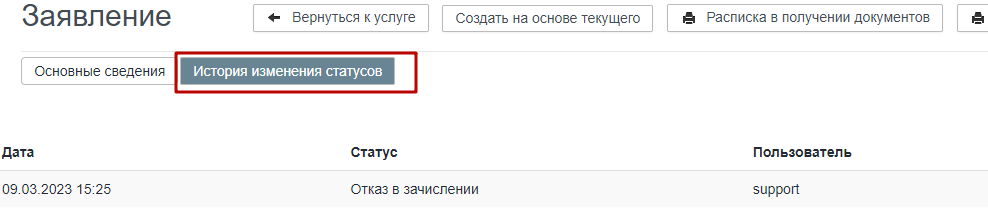 Рисунок 12 – Просмотр истории рассмотрения заявления